МУНИЦИПАЛЬНОЕ БЮДЖЕТНОЕ УЧРЕЖДЕНИЕ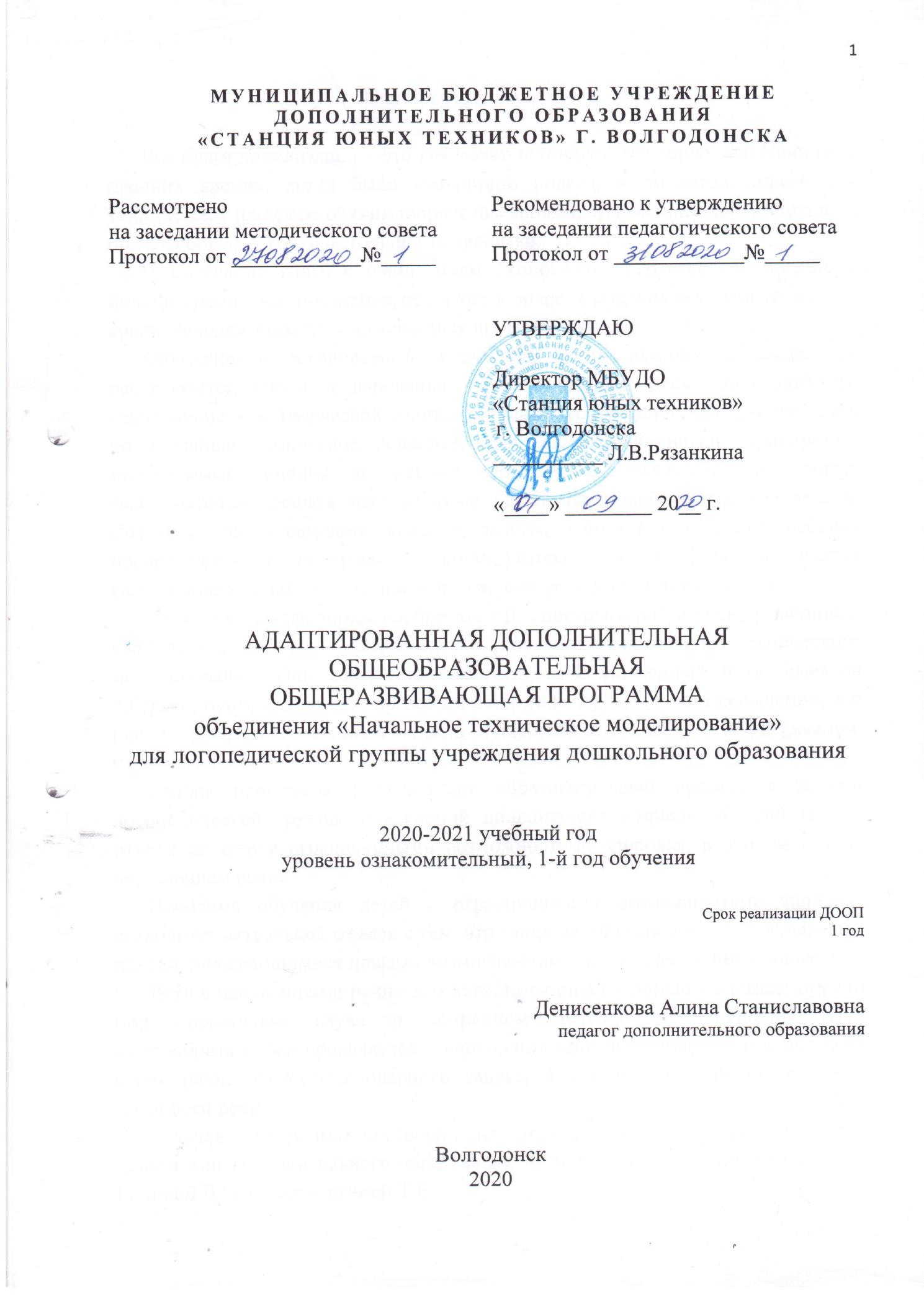 ДОПОЛНИТЕЛЬНОГО ОБРАЗОВАНИЯ«СТАНЦИЯ ЮНЫХ ТЕХНИКОВ» Г. ВОЛГОДОНСКААДАПТИРОВАННАЯ ДОПОЛНИТЕЛЬНАЯ ОБЩЕОБРАЗОВАТЕЛЬНАЯ
ОБЩЕРАЗВИВАЮЩАЯ ПРОГРАММАобъединения «Начальное техническое моделирование»для логопедической группы учреждения дошкольного образования2020-2021 учебный годуровень ознакомительный, 1-й год обученияСрок реализации ДООП 1 годДенисенкова Алина Станиславовнапедагог дополнительного образованияВолгодонск2021ОглавлениеПояснительная записка........................................................................................Учебный план первого года обучения ...............................................................Содержание программы первого года обучения...............................................Учебный план второго года обучения................................................................Содержание программы второго года обучения...............................................Методическое обеспечение дополнительной общеобразовательной программы:- методический блок.............................................................................................- диагностический блок........................................................................................- дидактический блок............................................................................................Список литературы................................................................................................Приложения............................................................................................................Пояснительная запискаДанная адоптированная дополнительная общеобразовательная программа "Юный техник" разработана в соответствии с:1. Декларацией прав ребенка (1959 год);2. Конвенцией о правах ребенка (1989 год);3. Конституцией Российской Федерации от 12.12.1993г. 1993 (с поправками от 04.07.2020);4. Федеральным законом Российской Федерации от 29.12.2012г. №273- ФЗ «Об образовании в Российской Федерации»;5. Федеральным Законом РФ от 24.07.1998г. №124-ФЗ «Об основных гарантиях прав ребенка в Российской Федерации» (ред. 28.11.2015);6. Национальной доктриной образования в Российской Федерации на период до 2025 года;7. «Концепцией развития дополнительного образования детей», утвержденная распоряжением Правительства РФ от 04.09.2014г. № 1726-р; 8. Федеральным проектом «Успех каждого ребенка»;9. Стратегией развития воспитания в Российской Федерации на период до 2025 года, утвержденная распоряжением Правительства Российской Федерации от 29.05.2015г. № 996-р;10. «Федеральной целевой программой развития образования на 2016-2020 годы», утверждена постановлением Правительства РФ от 23.05.2015г. № 497; 11. «Порядком организации и осуществления образовательной деятельности по дополнительным общеобразовательным программам», утвержденный приказом Министерства просвещения Российской Федерации от 09.11.2018г. №196; 12. Постановлением Главного государственного санитарного врача РФ от 04.07.2014г. № 41 "Об утверждении СанПиН 2.4.4.3172-14 «Санитарно - эпидемиологические требования к устройству, содержанию и организации режима работы образовательных организаций дополнительного образования детей»;13. Законом Ростовской области от 14.11.2013г. №26-зс «Об образовании в Ростовской области»;14. Региональными рекомендациями к регламентации деятельности образовательных организаций Ростовской области, осуществляющих образовательную деятельность по дополнительным общеобразовательным программам, утвержденные приказом министерства общего и профессионального образования Ростовской области от 01.03.2016г. № 115;15. Уставом муниципального бюджетного учреждения дополнительного образования «Станция юных техников» г. Волгодонска.Все блага цивилизации – это результат технического творчества. Начиная с древних времен, когда было изобретено колесо, и до сегодняшнего дня технический прогресс обязан творческим людям, создающим новую технику, облегчающую жизнь и деятельность человека. В последние годы, с оживлением экономики, требуется все больше и больше грамотных инженеров, особенно в области высоких технологий, однако среди молодежи престиж инженерных профессий падает.Объединения технического творчества – это именно та среда, где раскрывается талант и дарования ребенка, именно здесь происходит его становление как творческой личности. Занимаясь техническим творчеством, подрастающее поколение осваивает азы инженерной науки, приобретает необходимые умения и навыки практической деятельности, учится самостоятельно решать поставленные перед ними конструкторские задачи. Создавая модель самолета, корабля, ракеты, робота или машины  ребенок превращается в талантливого конструктора или изобретателя, учится самостоятельно находить единственно верное решение на пути к успеху.Многие из выдающихся изобретателей, конструкторов и ученых начинали свой путь к высшему техническому образованию с начального технического моделирования. Они осознанно выбирали свой жизненный путь, имея за плечами, пусть маленький, но все же свой инженерный путь. Несомненно, это раннее увлечение техникой внесло существенный вклад в квалификацию каждого из них.Данная  адаптированная дополнительная общеобразовательная общеразвивающая программа предполагает образовательный процесс с детьми логопедической группы учреждений дошкольного возраста. К этой группе относятся дети с ограниченными возможностями здоровья, в данном случае нарушением речи.Проблема обучения детей с ограниченными возможностями здоровья становится актуальной в связи с тем, что таких детей становится все больше, а с другой, появляющимися новыми возможностями для их адаптации в обществе. Дети с нарушениями речи - это дети, имеющие отклонения в развитии речи при нормальном слухе и сохранном интеллекте. Нарушения речи многообразны, они проявляется в нарушении произношения, грамматического строя речи, бедности словарного запаса, а также в нарушении темпа и плавности речи.Рабочая  адаптированная дополнительная общеобразовательная общеразвивающая программа  построена на основе дополнительной общеобразовательной общеразвивающей программы, разработанной педагогами дополнительного образования методического объединения «Подготовительно-техническое» Голиковой В.В. и Морковкиной Т.В. Направленность дополнительной образовательной программы –техническая, направление начальное техническое моделирование,  объединение НТМ.Развитие творческих способностей детей в ранние годы является важнейшим психологическим условием овладения не только глубокими знаниями, но и способами их добывания. Умения работать руками, инструментом, достигать требуемого качества сопутствуют всей жизни каждого воспитанника объединения технического творчества и обеспечивают устойчивый интерес к технике, стремление изобретать и совершенствовать всевозможные устройства. Именно «не успокоившиеся», творческие люди создали автомобили и самолеты, стиральные машины и холодильники, лазеры и ракеты. И если учесть, какое громадное количество техники в регулярном обновлении, то становится ясным, что и людей, способных создавать технику, требуется столь же много.Обучение в технических объединениях дает еще один важный эффект – это сокращение времени становления специалиста, и, следовательно, продление времени продуктивной работы.Вопрос о том нужно ли увеличивать число детей, занимающихся техническим творчеством, имеет лишь однозначный ответ: чем шире охват дошкольников, тем больше пользы обществу. Польза эта многогранна, она заключается в увеличении числа будущих изобретателей и инженеров, в улучшении профориентации, в интересном досуге, в повышении качества отбора абитуриентов для технических вузов. Следовательно, не должно быть никаких ограничений для детей и подростков, желающих изучать и творить технику. Все это и определяет актуальность  адаптированной дополнительной общеобразовательной общеразвивающей программы объединения «НТМ».Педагогическая целесообразность адаптированной дополнительной образовательной программы «НТМ» заключается в целесообразности раннего развития творческих способностей детей дошкольного возраста. Если с раннего возраста детей включать в творческую деятельность, то у них развивается пытливость ума, гибкость мышления, память, способность к оценке, видение проблем, способность предвидения и другие качества, характерные для человека с развитым интеллектом.Новизна данной адаптированной дополнительной образовательной программы заключается в том, что по форме организации образовательного процесса она является модульной.Адаптированная дополнительная образовательная программа «Начальное техническое моделирование» состоит из 6  модулей: «Первоначальные конструкторско – технологические понятия», «Бумагопластика», «Конструирование плоскостных моделей», «Конструирование объемных моделей», «Творческая мастерская», «Проверочно – результативный модуль». Такое построение программы позволяет использовать возможности дополнительного образования для реализации новых Федеральных образовательных стандартов начального общего образования во внеурочной деятельности.Образовательные учреждения могут выбирать необходимое количество часов в целях обеспечения индивидуальных потребностей обучающихся. Именно модульная технология позволяет решить эту задачу. Модульное обучение базируется на деятельностном принципе: только тогда учебное содержание осознанно усваивается, когда оно становится предметом активных действий воспитанников, причем, не эпизодических, а системных.Модульная технология строится на идеях развивающего обучения: если воспитанник выполняет задание с дозированной помощью педагога или товарищей (подбадривание, указание ориентира и т.п.) он находится в зоне своего ближайшего развития. Такой подход способствует созреванию функций психики ребенка: то, что сегодня он делает с помощью других, завтра сможет сам, т.е. один цикл завершается, обучающийся переходит в зону актуального развития, и виток раскручивается на новом уровне. В модульном обучении это реализуется посредством дифференциации содержания и дозы помощи обучающемуся, а также организации учебной деятельности в разных формах (индивидуальной, групповой, в парах постоянного и сменного состава).В основании модульной технологии находится и программированное обучение.Четкость и логичность действий, активность и самостоятельность ребенка, индивидуализированный темп работы, регулярная сверка результатов (промежуточных и итоговых), самоконтроль и взаимоконтроль - эти черты программированного подхода присущи и технологии модульного обучения. Интенсивный характер технологии требует оптимизации процесса обучения, т.е. достижения наилучшего результата с наименьшей затратой сил, времени и средств.Таким образом, благодаря модульному построению образовательного процесса данная адоптированная  дополнительная образовательная программа имеет:  72 часа в год, занятия проводятся 2 раза в неделю по 1 ч.Срок реализации программы 1 год.Данная адоптированная общеобразовательная общеразвивающая программа рассчитана на обучение детей в возрасте от 6 до 7 лет. Реализуется обучение с учетом возрастных особенностей ребенка по схеме «от простого к сложному». Цель программы: развитие творческих познавательных и изобретательских способностей, формирование начальных – технических знаний у детей дошкольного возраста.Задачи:Обучающие:- обучить детей использованию в речи правильной технической терминологии;- обучить навыкам безопасной работы с инструментом и приспособлениями;- сформировать интерес к техническим видам творчества;Воспитательные:- формировать потребность в самоорганизации: аккуратность, трудолюбие, основы самоконтроля, самостоятельность, умение доводить начатое дело до конца.Развивающие:- развивать логическое и техническое мышление обучающихся;- развивать коммуникативные навыки, умение работать в команде;- развивать мелкую моторику, координации «глаз-рука»;- развивать любознательность и интерес к устройству простейших технических объектов, стремление разобраться в их конструкции и желание выполнять модели этих объектов.Принципы, лежащие в основе образовательной программы:-	доступности (простота, соответствие возрастным и индивидуальным особенностям);-	наглядности (иллюстративность, наличие дидактических материалов). «Чем более органов наших чувств, принимает участие в восприятии какого-нибудь впечатления или группы впечатлений, тем прочнее ложатся эти впечатления в нашу механическую, нервную память, вернее сохраняются ею и легче, потом вспоминаются» (К.Д. Ушинский);-	демократичности и гуманизма (взаимодействие педагога и ученика в социуме, реализация собственных творческих потребностей);-	научности (обоснованность, наличие методологической базы и теоретической основы).-	«от простого к сложному» (научившись элементарным навыкам работы, ребенок применяет свои знания в выполнении сложных творческих работ).Методы, применяемые при подготовке к занятиям подразделяются на:- словесные (рассказ-объяснение, беседа, чтение книг, лекция, сказка);- наглядные (демонстрация педагогом приемов работы, наглядных пособий, самостоятельные наблюдения учащихся, экскурсии);- практические (выполнение упражнений, овладение приемами работы, приобретение навыков, управление технологическими процессами).При организации работы объединения используется дидактический материал. Он включает в себя образцы изделий, выполненные педагогом и воспитанниками, рисунки, чертежи и эскизы, инструкционные карты, специальную и дополнительную литературу, фотографии детских работ. Организационные формы работы на занятиях объединения  определяются педагогам в соответствии с поставленными целями и задачами. На одном занятии могут быть использованы различные формы работы: фронтальная, звеньевая, работа в парах и индивидуальнаяВ объединении «НТМ» обучаются дошкольники, которые в доступной форме знакомятся с элементами техники и простейшими технологическими процессами.Обучающиеся изготавливают технические игрушки, несложные модели машин и механизмов, простейшие автоматические устройства, занимаются моделированием и макетированием. Опыт показывает, что обучение в этом объединении служит хорошей пропедевтикой для всех форм последующего обучения школьников старшего и среднего возраста в объединениях научно – технической и спортивно – технической направленностей. Такая преемственность прослеживается при переходе детей из объединения «НТМ» в объединения технической направленности. Данный опыт может быть применен и к детям с ограниченными возможностями здоровья, что является отличительной особенностью данной дополнительной образовательной программы.С учетом педагогической и психологической точек зрения детское техническое творчество – это эффективное средство воспитания, целенаправленный процесс обучения и развития творческих способностей, учащихся в результате создания материальных объектов с признаками полезности и новизны.Новое в детском техническом творчестве, в основном, носит субъективный характер. Обучающиеся часто изобретают уже изобретенное, а изготовленное изделие или принятое решение является новым только для его создателя, однако педагогическая польза творческого труда несомненна.В результате освоения данной дополнительной образовательной программы обучающиеся формируют целый комплекс качеств творческой личности:- умственная активность;- стремление добывать знания и формировать умения для выполнения практической работы;- самостоятельность в решении поставленной задачи;- трудолюбие;- изобретательность.Особо хочется отметить, что техническое творчество создает, прежде всего, благоприятные условия для развития технического мышления учащихся.Во-первых, оно развивается на основе обычного мышления, т.е. все составляющие компоненты обычного мышления присущи техническому. Например, одной из важнейших операции обычного мышления является сравнение. Оказывается, без него немыслимо и техническое мышление. То же можно сказать и о таких операциях мышления, как противопоставление, классификация, анализ, синтез и др. Характерным является только то, что перечисленные выше операции мышления в технической деятельности развивается на техническом материале.Во-вторых, обычное мышление создает психофизиологические предпосылки для развития технического мышления. В результате обычного мышления, развивается мозг ребенка, его ассоциативная сфера, память, приобретается гибкость мышления.В техническом мышлении в отличие от обычного мышления существенно отличаются и образы, которыми оперирует учащийся. Сведения о форме технического объекта, его размерах и других особенностях задаются не готовыми образами, как в обычном мышлении, а системой абстрактных графических знаков и линий – чертежом. Причем чертеж не дает готового образа того или иного понятия, его нужно самостоятельно представить.Рассмотренные выше особенности технического мышления позволяют заключить, что формирование его основных компонентов должно осуществляться не только в процессе обучения, но и во всех видах  работы по техническому творчеству.Особое внимание в процессе технического творчества учащихся должно уделяться формированию технических понятий, пространственных представлений, умений составлять и читать чертежи и схемы.Большое значение в детской технической творческой деятельности имеет непрерывность творческого процесса.Практика показывает, что эпизодическая творческая деятельность малоэффективна. Она может вызвать интерес к конкретной выполняемой работе, активизировать познавательную деятельность во время выполнения, может даже способствовать возникновению проблемной ситуации. Но эпизодическая творческая деятельность никогда не приведет к развитию творческого отношения к труду, стремления к изобретательству и рационализации, экспериментальной и опытнической работе, т.е. к развитию творческих качеств личности. Непрерывная, систематическая творческая деятельность непременно приводит к воспитанию устойчивого интереса к творческому труду.Ожидаемые результаты:- адаптация ребенка с ОВЗ к условиям детско-взрослой общности;- удовлетворенность ребенком своей деятельностью в объединении дополнительного образования, самореализация;- знание основ различных техник и технологий начального технического моделирования;- умение детей использованию в речи правильной технической терминологии, технических понятий и сведений;- формирование навыков безопасной работы с инструментом;- формирование интересов к техническим видам творчества;- воспитание гражданских качеств личности, патриотизма;-формирование потребностей в самоорганизации: аккуратности, трудолюбия, основ самоконтроля, самостоятельности, умения доводить начатое дело до конца.- развитие логического и технического мышления обучающихся;- развитие коммуникативных навыков, умения работать в команде;-развитие умений излагать мысли в четкой логической последовательности,-отстаивать свою точку зрения, анализировать ситуацию и самостоятельно, находить ответы на вопросы путем логических рассуждений;- развитие мелкой моторики, координации «глаз-рука»;-развитие любознательности и интереса к устройству простейших технических объектов, стремления разобраться в их конструкции и желания выполнять модели этих объектов.Способы определения результативности, а также формы подведения итогов реализации дополнительной образовательной программы определены в каждом модуле.В соответствии со ст.16 Закона РФ от 29.12.2012 № 273 «Об образовании в Российской Федерации» (с изменениями и дополнениями, вступившими в силу с 01.09.2020), согласно Положению  о реализации дополнительных общеобразовательных программ с применением электронного обучения (ЭО) и дистанционных образовательных технологий (ДОТ) МБУДО «Станция юных техников» г. Волгодонска, данная дополнительная общеобразовательная общеразвивающая программа на учебный год, при необходимости, может осваиваться учащимися с  использованием дистанционных образовательных технологий, где в основном применяются информационно-коммуникационные сети при опосредованном (на расстоянии) взаимодействии учащихся и педагога дополнительного образования. В обучении с использованием ЭО и ДОТ   применяются следующие  организационные формы учебной деятельности: обучение в интернете, дистанционные конкурсы и викторины, e-mail, видеоконференции; тестирование on-line; skype – общение, облачные сервисы, консультации on-line; образовательные онлайн-платформы; цифровые образовательные ресурсы, самостоятельная работа.  Для обратной связи с  учащимися используются следующие мессенджеры: Viber, WhatsApp, платформа для общения Zoom и социальные сети.Учебно-тематический план 1 года обученияСодержание программы 1 года обучения.1.Первоначальные конструкторско – технологические понятия. Введение в образовательную программу. Правила техники безопасности, инструменты и материалы.Теория: Знакомство с правилами поведения в объединении. Задачи и содержание занятий по техническому моделированию в текущем году с учѐтом конкретных условий и интересов учащихся. Расписание занятий, техника безопасности при работе объединении.Практика: Изготовление ракеты на пусковом механизме. Изготовление модели из бумаги «Осьминожка».2.Бумагопластика.Теория:  История рождения бумаги. Волшебные свойства бумаги.Некоторые элементарные сведения о производстве бумаги, картона, об их видах, свойствах и применении. Простейшие опыты по испытанию различных образцов бумаги на прочность и водонепроницаемость. Техники работы с бумагой. Виды оригами, аппликации, мозаики.Инструменты ручного труда и некоторые приспособления (нож, ножницы с круглыми концами, шило, игла, линейка, угольник, кисти и д. р.)Практика: Изготовление работ в технике оригами, аппликации, мозаика. Оригами: лодочка, самолет, кораблик.Аппликация: «Виды бумаги» - грузовая машина, корзина с ягодами.«Урок-фантазия – аппликация из геометрических фигур.«Обрывная аппликация» - грибок, зима, рыбка, осень.«Мозаика» - яблоко, слоник.«Торцевание» - овечка, пудель.3. Конструирование.3.1  Конструирование плоскостных моделей.Теория: Знакомство с технической деятельностью человека. Знакомство снекоторыми условными обозначениями графических изображений.Беседа о техническом конструировании и моделировании как о технической деятельности. Общие элементарные сведения о технологическом процессе, рабочих операциях. Просмотр фильмов, журналов и фотографий, где учащиеся  могутпознакомиться с технической деятельностью человека.Условные обозначения на графических изображениях – обязательное правило для всех. Знакомство в процессе практической работы с условным обозначением линии видимого контура (сплошная толстая линия). Знакомство в процессе практической работы с условным изображением линии сгиба и обозначением места для клея.Практика: Изготовление плоскостной модели по линии видимого контура.Изготовление героев сказок – пальчиковый кукольный театр.3.2 . Конструирование плоскостных моделей путем сгибания бумаги.Теория: Сгибание – одна из основных рабочих операций в процессе практической работы с бумагой. Определение места нахождения линии сгиба в изображениях на классной доске, на страницах книг и пособий. Правила сгибания и складывания.Практика: Изготовление моделей  из плотной бумаги (разметка по шаблону), где на выкройке модели присутствует линия сгиба, а по краю – линия видимого контура. Изготовление упрощѐнной модели автобуса, пожарной машины, военной машины, машины скорой помощи, самолета, парохода, трактора, легковой машины, снегиря, динозавра, овечки.3.3 Конструирование плоскостных моделей с кнопочным  креплением.Теория: Совершенствование способов и приѐмов работы по шаблонам. Разметка и изготовление отдельных деталей по шаблонам и линейке. Соединение (сборка) плоских деталей между собой: а) при помощи клея; б) при помощи щелевидных соединений «в замок»; в) при помощи «заклепки-кнопки» из мягкой тонкой проволоки.Практика: Конструирование из бумаги и тонкого картона моделей технических объектов – таких как самолѐт, самосвал, джип, легковая машина, паровоз, грузовая машина, бульдозер, роботы, обезьянка, котенок, хомяк, черепаха, улитка, бабочка. Окраска модели.3.5 Конструирование объемных моделей.Теория: Конструирование моделей и макетов технических объектов: а) из  коробков с добавлением дополнительных деталей, необходимых для конкретного изделия; б) из объѐмных деталей, изготовленных на основе простейших развѐрток.Практика: Изготовление упрощѐнной моделей гоночного автомобиля, автобуса, грузовой машины, кабриолета, самолет-истребителя, ладьи, ракеты, панды, змейки, груши с гусеницами, птицы - счастья, цветочной поляны, львенка, белого медведя. Окраска модели. Игры и соревнования с моделями.4. Творческая мастерская.Теория: Познакомить с различными способами  изготовления подарков и сувениров  из различного материала, в том числе и из бросового материала для праздников «Дня защитника Отечества», «8 марта», «Дня рождения», «Новый год».Практика: Изготовить объемные открытки,  подарки и сувениры.5. Проверочно-результативный модуль.Отслеживание динамики личностного развития детей, занимающихся в системе дополнительного образования в начале, в середине и в конце года.После первого года обучения дети должны знать:знать технику безопасности при работе;правила расположения материалов на столе;правила работы с инструментами и материалами;виды материалов и инструментов;После первого года обучения дети должны уметь:уметь оформлять поделки аппликацией и раскраской; изготавливать подарки и сувениры;отличать плоские модели от объемных моделей;Диагностические материалы.        Система проверки учащихся включает  следующие компоненты:1.	Предварительно в начале года выявляется уровень знаний, умений и навыков детей. Для первого года обучения  проводится вводное занятие, где выявляется начальный уровень развития ребенка, для второго года  - проводится занятие на повторение пройденного материала, чтобы определить уровень знаний предыдущего года. Предварительная проверка сочетается с компенсационным обучением, направленным на устранение пробелов в знаниях, умениях и навыках.2.	Текущая проверка проводится в процессе усвоения каждой изучаемой темы. Методы и формы проведения  проверки различны и зависят от  таких факторов, как  содержание учебного плана, его сложность, возраст и условия подготовки обучаемых, уровень и цели обучения, конкретные условия.3.	Тематическая повторная проверка: параллельно с изучением нового материала дети повторяют пройденный. Повторная  проверка способствует упрочнению полученных знаний, умений и навыков.4.	Периодическая проверка знаний, умений и навыков детей по целому разделу или значительной теме курса. Цель такой проверки – диагностирование качества  усвоения детьми взаимосвязей между структурными элементами программы, изучавшими в разных частях курса. Главной функцией периодической проверки является систематизация и обобщение изученного материала.5.	 Итоговая проверка и учет полученных детьми знаний, умений и навыков проводится в конце учебного  года. Творческие отчеты. Участие в выставках, конкурсах, смотрах.В процессе обучения проводится тестирование на предмет выявления познавательной сферы детей, их интересов, а также особенностям характера обучающихся и предупреждение конфликтных ситуаций в детском коллективе.ДИАГНОСТИКА1 год обученияВоспитательная работа.Развитие «духовной множественности» нации, воспитание людей по-разному талантливых и хороших во многом зависит от содержания воспитания, т.е. от того, что воспитание предлагает ребенку в качестве предметов познания, размышления, преобразовательной деятельности, общения, переживания, преодоления,  достижения.В связи с этим, здесь представлены  важные компоненты содержания современного воспитания:Интернализация детьми универсальных общечеловеческих ценностей, осмысление единства человеческого рода и себя как его неповторимой части; сохранение совокупного духовного опыта человечества; диалог между различными культурами и народами; уважение к человеческой жизни, осознание ее неприкосновенности; ответственность перед будущими поколениями; свобода, братство, равенство, человечность и др. (мировоззренческий компонент содержания воспитания); Овладение детьми основными сферами жизнедеятельности современного человека, гуманизирующими личность и отношения между людьми: художественное и техническое творчество; забота о здоровье и жилье; охрана природы и среды обитания; общение с родителями  и друзьями; совместные экскурсии, участие в воспитании младших братьев и сестер, оказание им помощи и повседневного внимания и др.;Освоение материальных и духовных ценностей общечеловеческой и национальной культуры: художественных, научных, технических, нравственных путем ознакомления, их охраны, возрождения, воспроизводства в творческих видах деятельности;Формирование опыта гражданского поведения: участие в гражданских делах, проявление гражданский чувств, в том числе в ситуациях риска, противодействия к аморальным явлениям, отстаивание прав человека и др.;Накопление опыта проживания эмоционально-насыщенных ситуаций гуманного поведения: организация детьми актов милосердия, проявления заботы о близких и дальних, терпимости, уважения к правам и достоинству других людей и др.;Овладение детьми ситуации реальной ответственности, самостоятельности: принятие решений, свободный выбор поступков, способов саморегуляции поведения во всех сферах жизнедеятельности;Самовоспитание и самооценка: рефлексия по поводу совершенного, осуществление самоанализа и самооценки, проектирование поведения, овладение способами самосовершенствования, психокоррекции и др.Реализация базового содержания воспитания теснейшим образом связана с гуманизацией образования, повышением в нем роли философских, человеческих, психологических, исторических, культурологических и других гуманитарных знаний, назначение которых – ввести ребенка в мир человека, его жизненных проблем, помочь осознать себя как личность и индивидуальность, понять свою связь с другими людьми, природой, обществом, культурой, научить жизнетворчеству, созиданию себя как человека культуры. Таким образом, ориентация на принцип гуманизации предполагает разработку не определение такого содержания воспитания, которое гарантирует развитие активно-творческих возможностей человека, его интеллектуально- нравственной свободы.Здоровье сберегающие мероприятия.Правильно организованная образовательная деятельность  имеет  не только воспитательное, но и оздоровительное значение.  Занятия в объединении обеспечивают восстановление снизившейся работоспособности организма. При этом учитывается, что  во  время  занятий ребят положение тела содействует развитию мышц, совершенствованию координации движений, нормальному физическому развитию и не затрудняет функционирование отдельных систем органов всего организма.На занятиях с ребятами обращается особое внимание на положение тела детей при работе. Правильное положение тела достигается:прямым положением корпуса и небольшим наклоном головы;симметричным положением правой и левой половины тела;одинаковую нагрузку на правую и левую половину тела;равномерным упражнением различных групп мышц;отсутствием перенапряжения зрения;недопустимостью сдавливания органов грудной и  брюшной полости.В течение всего занятия проводятся 2-3 физкультминутки.План массовых мероприятийРабота с родителямиМетодическая работаРабота в летний периодРассмотренона заседании методического советаПротокол от ____________№_____Рекомендовано к утверждениюна заседании педагогического советаПротокол от ____________№_____УТВЕРЖДАЮДиректор МБУДО			«Станция юных техников» 		г. Волгодонска__________ Л.В. Рязанкина				«____» ________ 20__ г.	Тематеорияпрактикавсего1.Первоначальные конструкторско – технологические понятия.1.1 Введение в образовательную программу.1121.2 Правила техники безопасности, инструменты и материалы.112                                            Всего:42. Бумагопластика.2.1 История рождения бумаги. Оригами.1232.2 Волшебные свойства бумаги. Аппликация.1672.5 Мозаика из бумаги123                                           Всего:133. Конструирование 3.1Конструирование плоскостных моделей.1343.2. Конструирование плоскостных моделейпутем сгибания бумаги1563.4Конструирование плоскостных моделей скнопочным  креплением110113.5. Конструирование объемныхмоделей.11718                                            Всего:394. Творческая мастерская.11516Всего:165. Проверочно-	результативный модуль.Всего:                                Итого за год:106272№п/пФ.И.О.ПрактическиеПрактическиеПрактическиеПрактическиеПрактическиеПрактическиеПрактическиеПрактическиеПрактическиеПрактическиеПрактическиеПрактическиеХудожественныеХудожественныеХудожественныеУчебно-организационныеУчебно-организационныеУчебно-организационныеУчебно-организационныеУчебно-организационныеУчебно-организационныеУчебно-организационныеУчебно-организационныеУчебно-организационные№п/пФ.И.О.Навык твердости и уверенности движения рук при работе с шаблономНавык твердости и уверенности движения рук при работе с шаблономНавык твердости и уверенности движения рук при работе с шаблономНавык работы линейкойНавык работы линейкойНавык работы линейкойНавык работы ножницамиНавык работы ножницамиНавык работы ножницамиНавык работы с клеемНавык работы с клеемНавык работы с клеемУмение художественно оформить готовую модельУмение художественно оформить готовую модельУмение художественно оформить готовую модельТочность и аккуратностьТочность и аккуратностьТочность и аккуратностьНавык соблюдения техники безопасностиНавык соблюдения техники безопасностиНавык соблюдения техники безопасностиУмение организовать свое рабочее местоУмение организовать свое рабочее местоУмение организовать свое рабочее место№п/пФ.И.О.МинимальныйСреднийМаксимальныйМинимальныйСреднийМаксимальныйМинимальныйСреднийМаксимальныйМинимальныйСреднийМаксимальныйМинимальныйСреднийМаксимальныйМинимальныйСреднийМаксимальныйМинимальныйСреднийМаксимальныйМинимальныйСреднийМаксимальный№ п/пМероприятияСрок проведения1День открытых дверей2 сентября2Городской конкурс на лучшую новогоднюю поделкуДекабрь3АЮИДекабрь-январь4Городской конкурс детского творчества по пожарной тематикеФевраль5Городская выставка детского творчестваМай№ п/пФормы работыЗадачиСроки1Родительские собраниясентябрь2Совместные мероприятиядекабрь3АнкетированиеСентябрь, май4Родительская спонсорская помощьВ течение года№ п/пВид работыСрок исполненияАдрес и форма отчетности1 Коррекция государственных и (или) создание авторских образовательных программВ течение года2Создание авторских пособий (каких?)В течение года3Посещение уроков (у кого?)В течение года4Собственные открытые занятия№п/пВиды занятийСрокиФорма отчетности1Занятия в свободных группах2Приходящий лагерьиюнь, июль3Школа интересных каникулиюнь